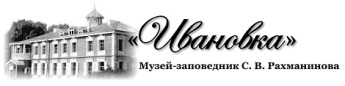 МУЗЕЙ-ЗАПОВЕДНИК С. В. РАХМАНИНОВА «ИВАНОВКА»Фестиваль «Сиреневая ночь в Ивановке»суббота, 20 мая 2023 года, 14.00—01.00В субботу, 20 мая 2023 года, в рамках Международной акции Ночь в музее в Музее-заповеднике С. В. Рахманинова состоится «Сиреневая ночь в Ивановке». Музей-заповедник С. В. Рахманинова «Ивановка» является инициатором данной акции. Именно здесь впервые «Ночь в музее» прошла в мае 1983 года.Программа мероприятий «Сиреневой ночи» начнет свою работу в 14:00 и продлится до 01.00. Посетителям буду предложены новые экспозиции, выставки, концерты, экскурсии, угощение и многое другое. Программа праздника будет включать в себя большой спектр мероприятий. На аллеях парка расположатся выставки и вернисажи. Пройдут экскурсии по залам Музея и усадьбе. Гости будут участвовать в акции «Посади свой цветок в Ивановке». Концертная программа будет включать в себя музыку самых разных жанров: концерты классической музыки, выступление фольклорных ансамблей, эстрадно-танцевальную программу.Завершится праздник фейерверком. Стоимость билета на посещение фестиваля «Сиреневая ночь в Ивановке» для всех категорий посетителей — 600 рублей.МУЗЕЙ-ЗАПОВЕДНИК С. В. РАХМАНИНОВА «ИВАНОВКА»
393481, Россия, Тамбовская область, Уваровский район, д. Ивановка
тел: 8-915-868-37-13, 8-910-853-71-23, 8-915-876-81-14
e-mail: ivanovka@list.ru www.ivanovka-museum.ru